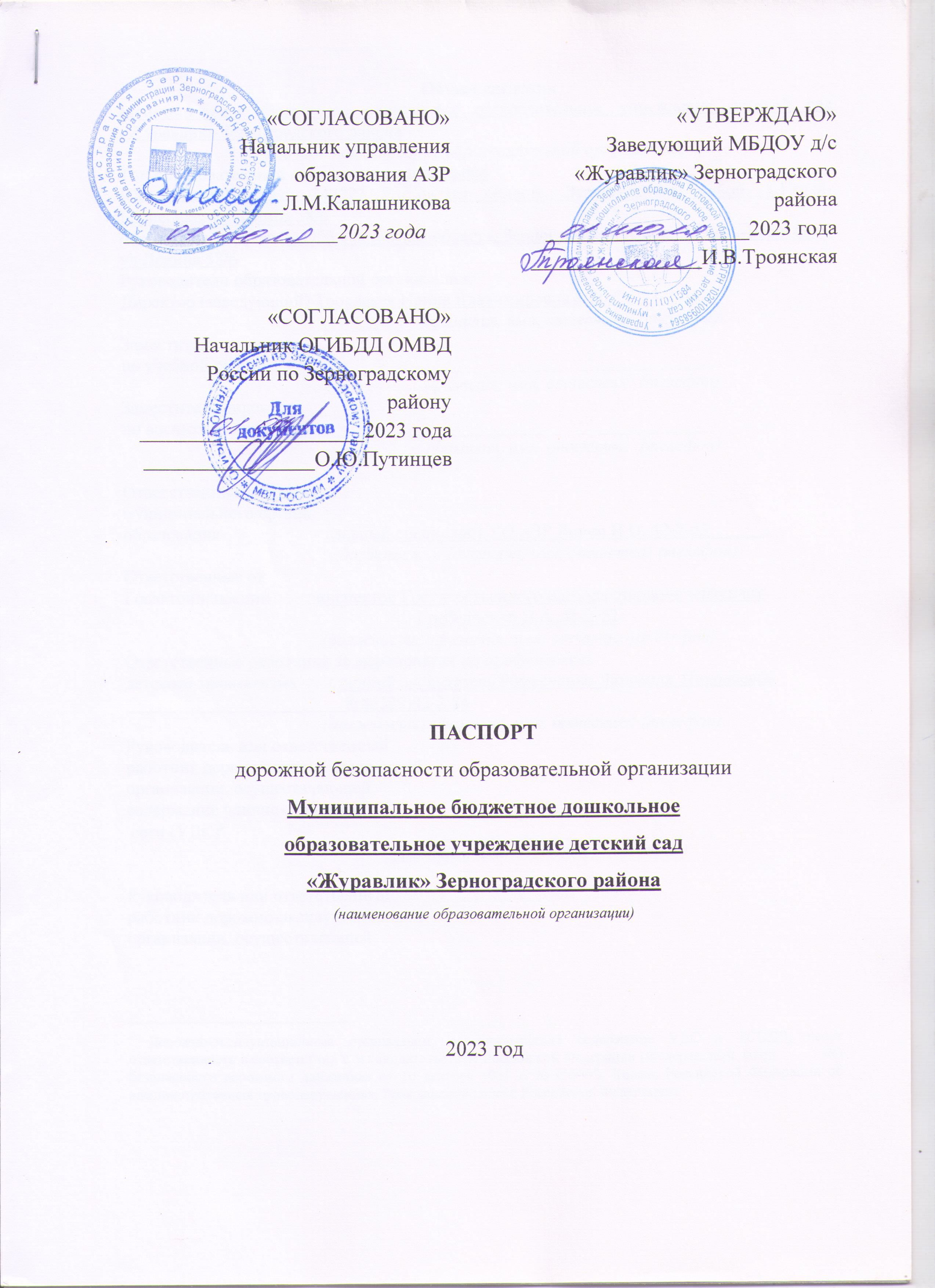 Общие сведения Муниципальное бюджетное дошкольное образовательное учреждение детский сад «Журавлик» Зерноградского района(Полное наименование образовательной организации)Тип образовательной организации дошкольноеЮридический адрес: 347723 Ростовская область, Зерноградский район, х.Гуляй-Борисовка, ул.Ленина 58/6Фактический адрес: 347723 Ростовская область, Зерноградский район, х.Гуляй-Борисовка, ул.Ленина 58/6Руководители образовательной организации:Директор (заведующий) Троянская Ирина Владимировна 8(86359)93-2-84	(фамилия, имя, отчество)  (телефон)Заместитель директорапо учебной работе           ___________________________   _______________	(фамилия, имя, отчество)  (телефон)Заместитель директорапо воспитательной работе  _________________________   _______________	(фамилия, имя, отчество)  (телефон)Ответственные работники муниципального органа  образования                       главный специалист УО АЗР Липец И.Н. 42-7-53______                                              (должность)  (фамилия, имя, отчество) (телефон)Ответственные отГосавтоинспекции          инспектор Государственного надзора старший лейтенант                                                                          Гребенченко Д.А. 41-2-52                                           (должность) (фамилия, имя, отчество)(телефон)Ответственные работники за мероприятия по профилактикедетского травматизма       старший воспитатель Романченко Людмила  Николаевна                                                   8(86359)93-2-84                                           (должность) (фамилия, имя, отчество) (телефон)Руководитель или ответственный работник дорожно-эксплуатационнойорганизации, осуществляющейсодержание улично-дорожной
 сети (УДС)                                   _____________________  ______________                                                          (фамилия, имя, отчество)  (телефон)Руководитель или ответственный работник дорожно-эксплуатационнойорганизации, осуществляющейсодержание технических средств
организации дорожного
движения (ТСОДД)*   _____________________  ______________Количество обучающихся (учащихся, воспитанников)  86Наличие уголка по БДД   имеется, 2 этаж                                    (если имеется, указать место расположения)Наличие кабинета (класса) по БДД __________________________________                                      (если имеется, указать место расположения)Наличие автогородка (площадки) по БДД ____________________________Наличие отряда ЮИД (команды ЮПИД) _естьКоличество детей в отряде ЮИД (команде ЮПИД)    12Наличие автобуса в образовательной организации ___________________                                                                                                                                                                                                                                                (при наличии автобуса)Владелец автобуса  ______________________________________________                                         (ОО, муниципальное образование и др.)Время занятий в образовательной организации:	1-ая смена:  7:30 -17:002-ая смена:  Телефоны оперативных служб:МЧС - 01Полиция - 02Скорая помощь - 03СодержаниеПлан-схемы образовательной организации (сокращение – ОО).1. Район расположения образовательной организации, пути движения транспортных средств и детей (обучающихся).2. Организация дорожного движения в непосредственной близости от образовательной организации с размещением соответствующих технических средств организации дорожного движения, маршруты движения детей и расположение парковочных мест.3. Маршруты движения организованных групп детей от образовательной организации к стадиону, парку или спортивно-оздоровительному комплексу.4. Пути движения транспортных средств к местам разгрузки/погрузки и рекомендуемые безопасные пути передвижения детей по территории образовательной организации.Информация об обеспечении безопасности перевозок детей специальным транспортным средством (автобусом).1. Общие сведения.2. Маршрут движения автобуса образовательной организации. 3. Безопасное расположение остановки автобуса у образовательной организации. III. Приложения.План-схема пути движения транспортных средств и детей при проведении дорожных ремонтно-строительных работ вблизи образовательной организации.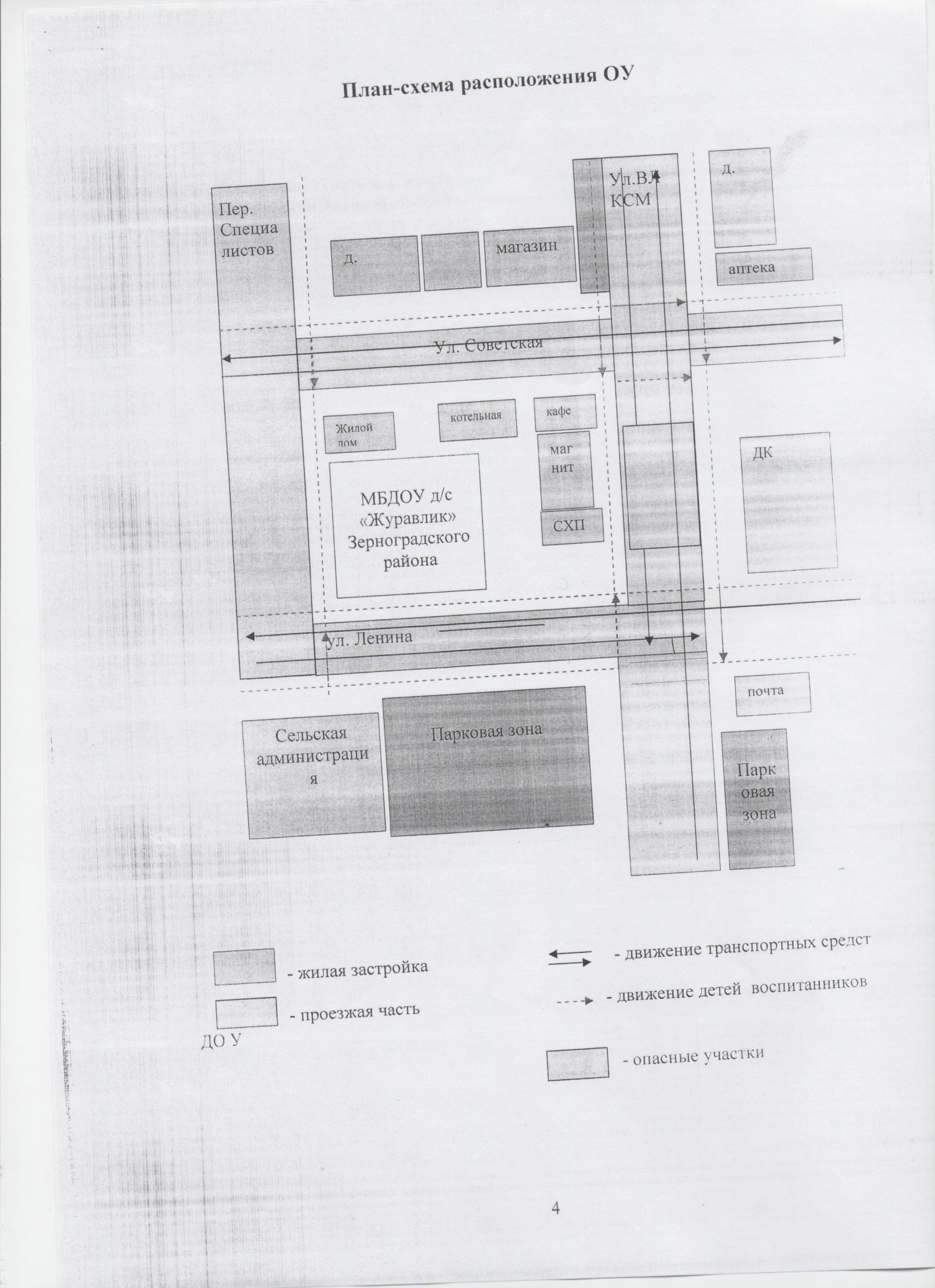 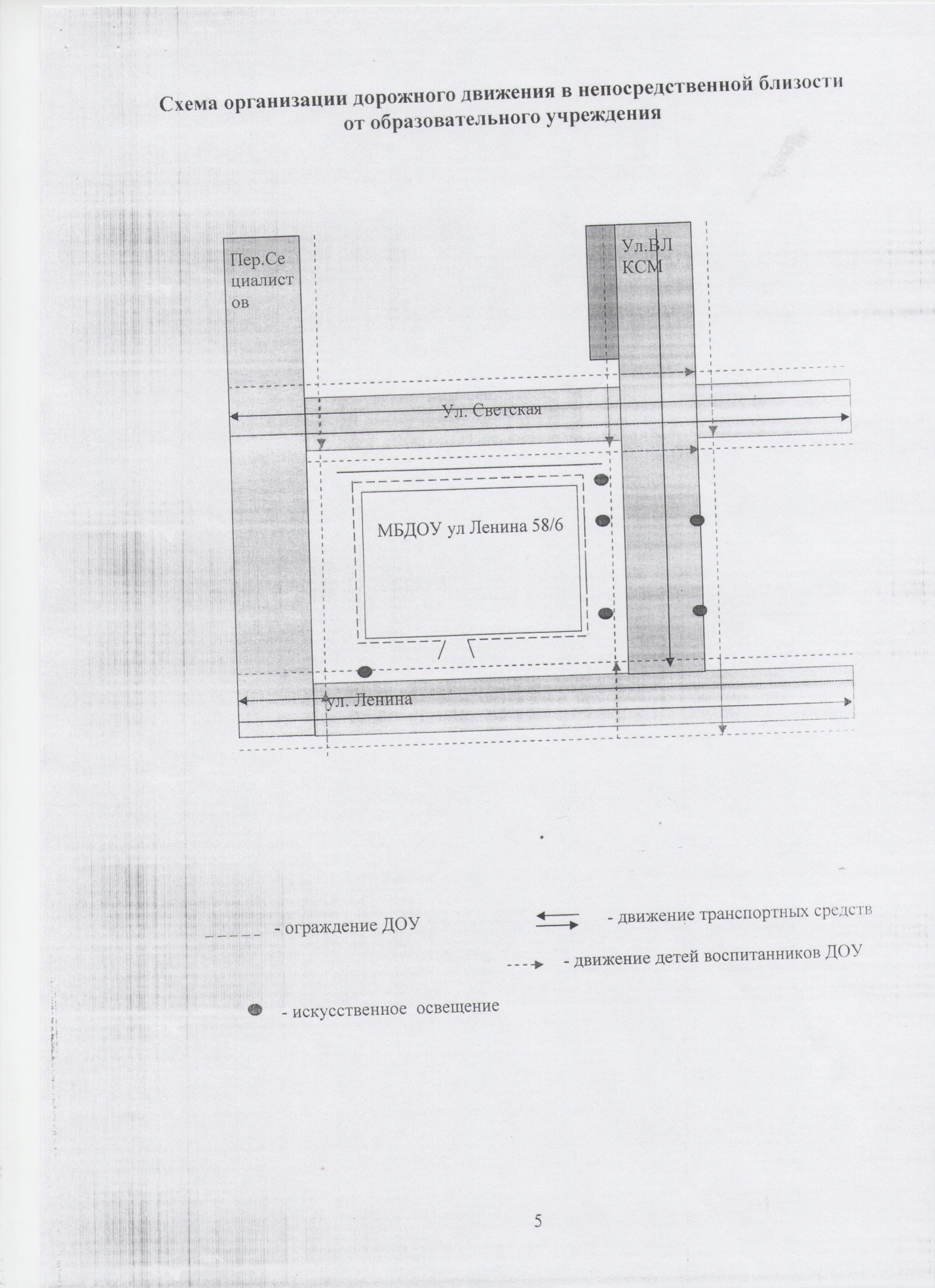 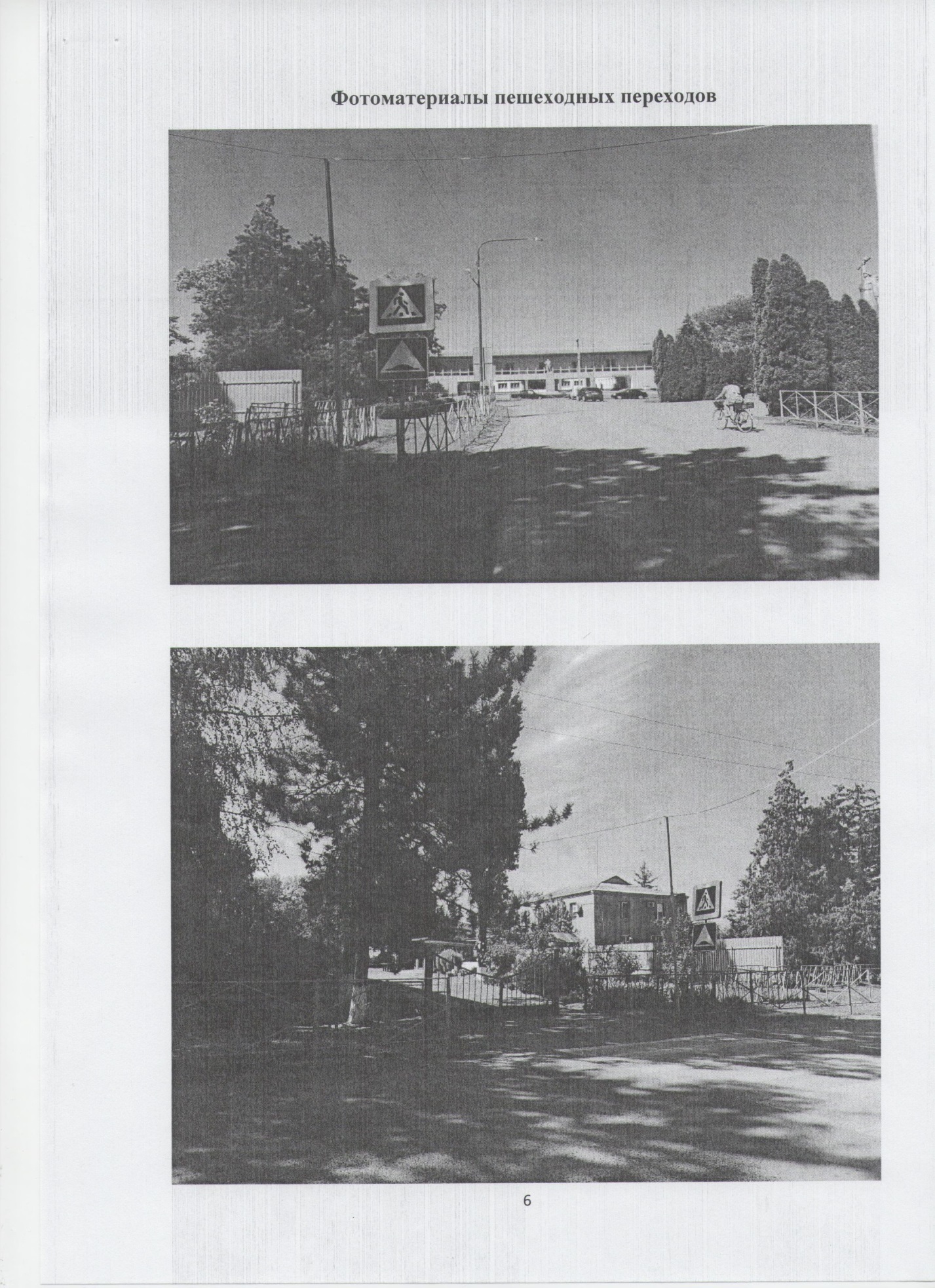 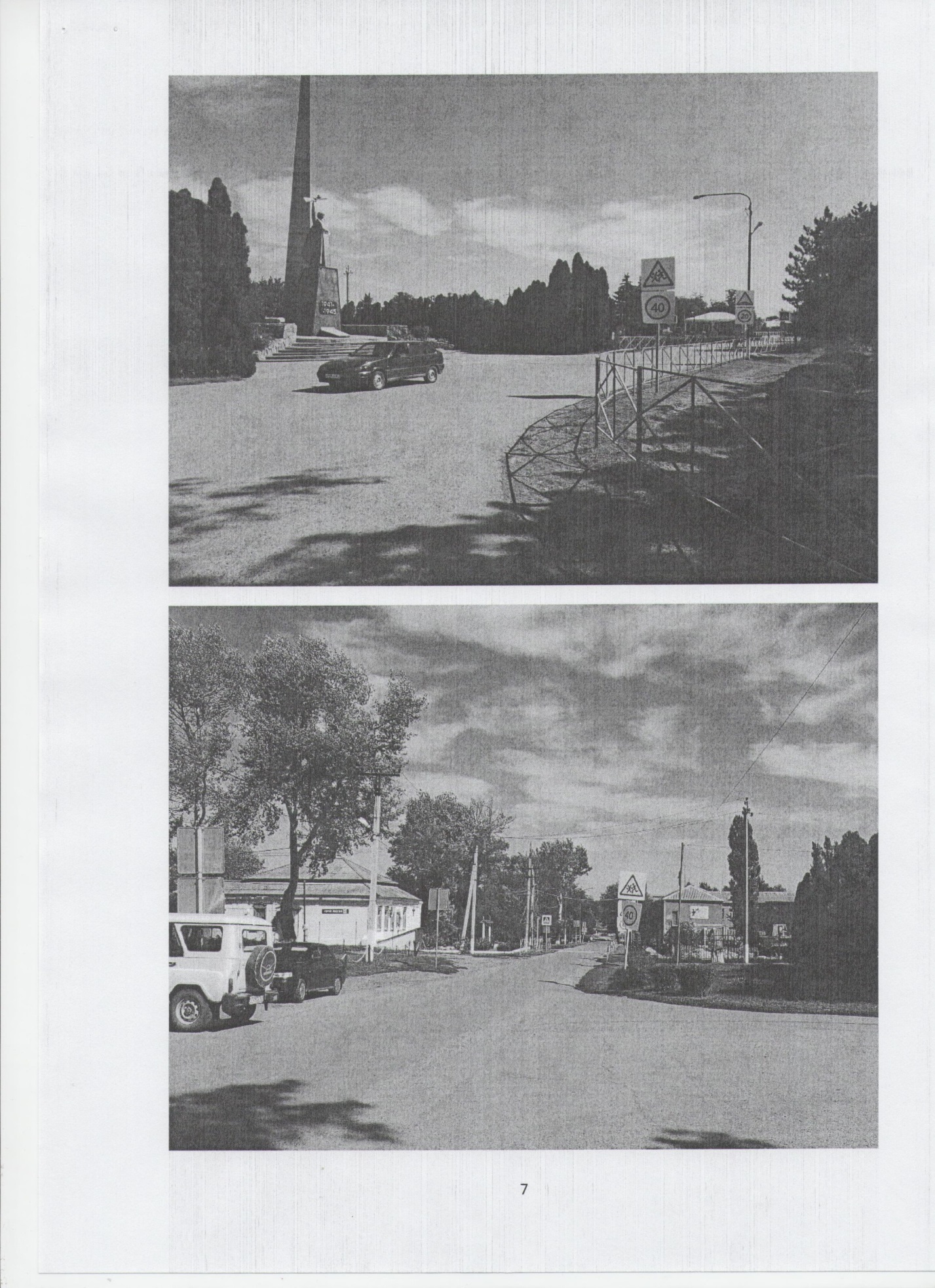 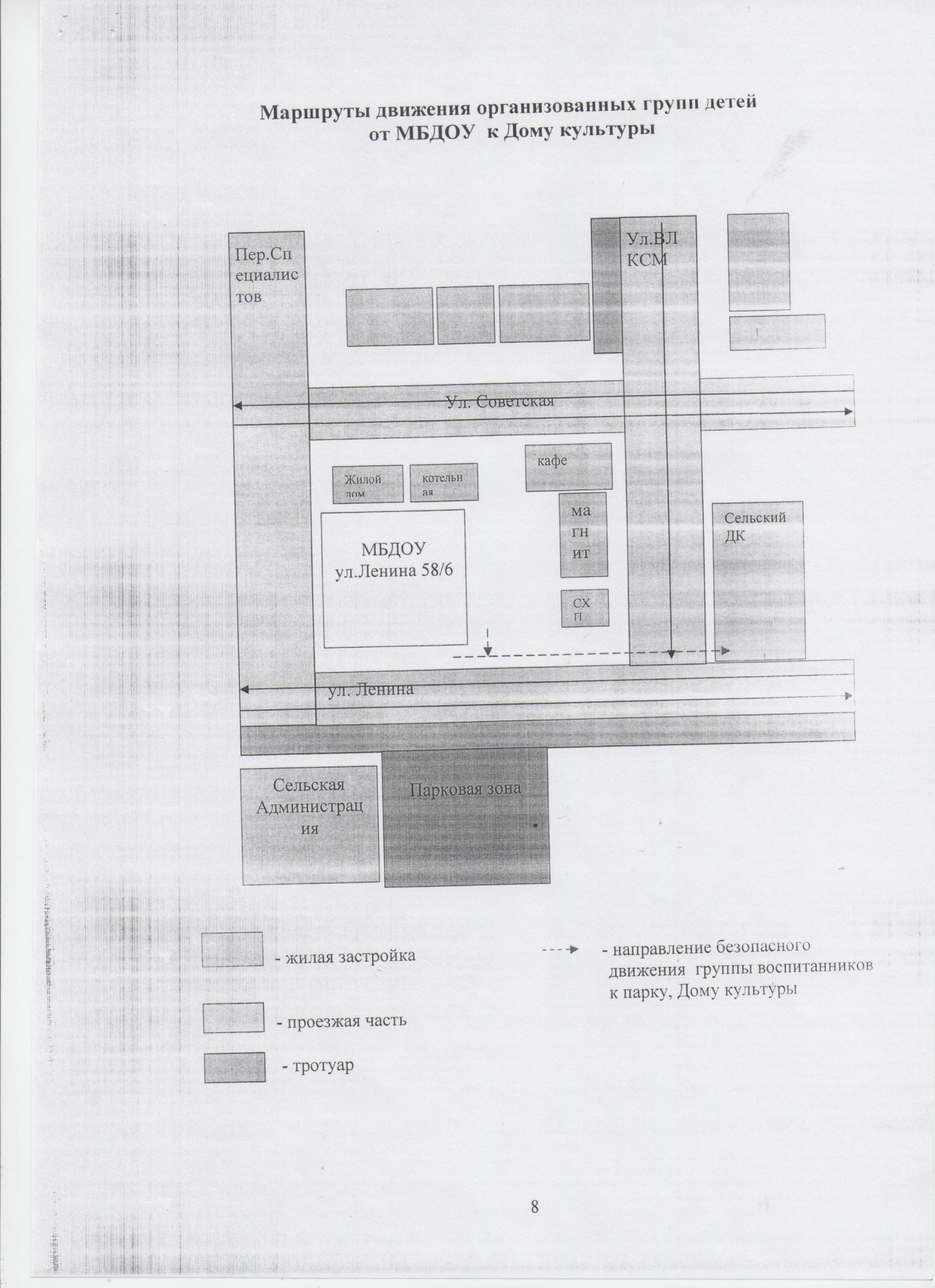 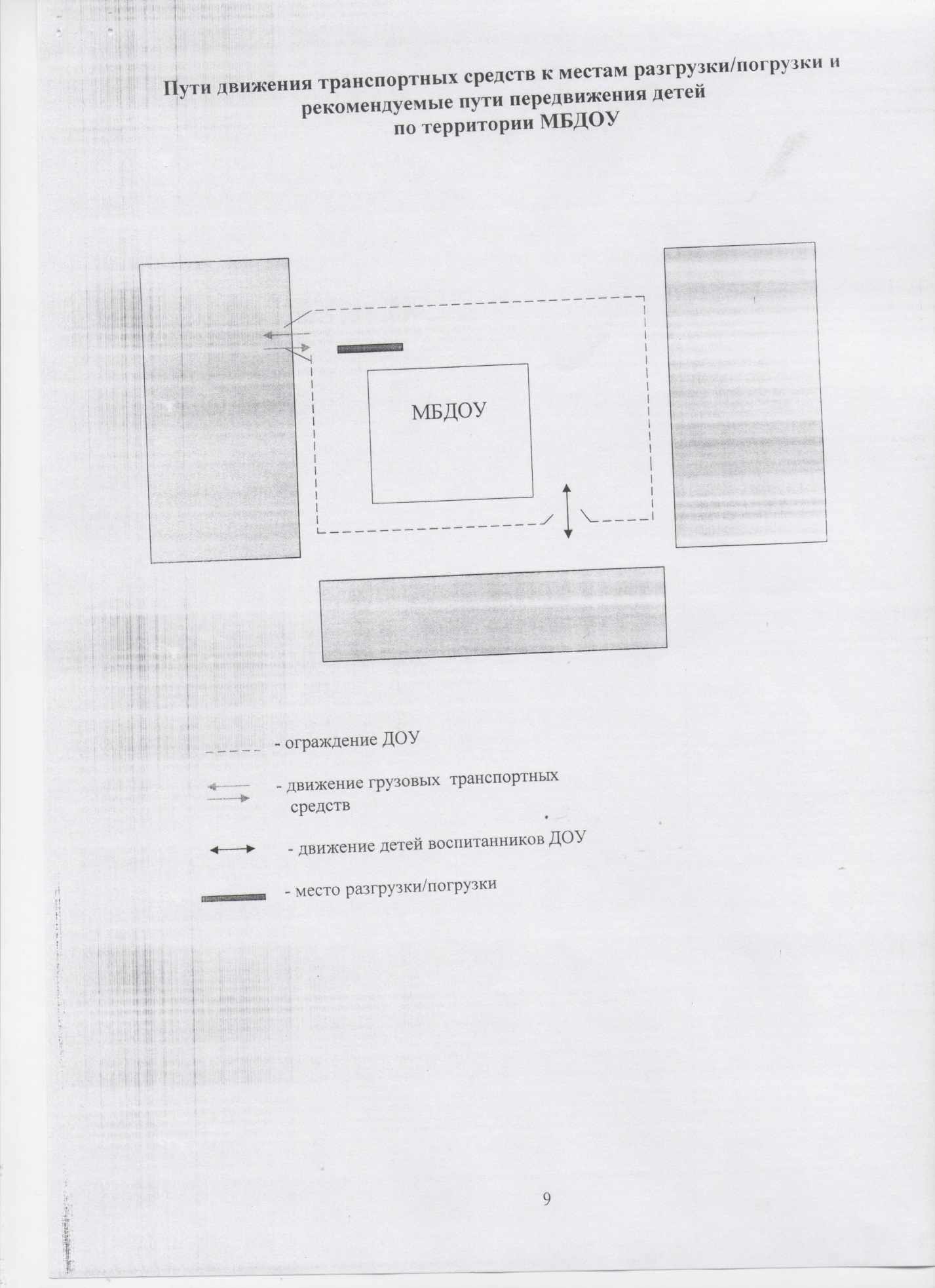 